План мероприятий проведения акции «Служба занятости – защитникам Отечества»В рамках акции «Служба занятости – защитникам Отечества», которая проводится службой занятости населения в целях информирования граждан, уволенных с военной службы, и членов их семей, о предоставляемых государственных услугах в сфере занятости населения, запланированы следующие мероприятия:- организация профессиональной профориентации граждан, уволенных с военной службы, и членов их семей в целях трудоустройства, профессионального обучения;- проведение ярмарки вакансий рабочих мест для военнослужащих, уволенных с военной службы и членов их семей;- проведение «круглого стола» совместно с социальными партнерами;- информирование граждан, уволенных с военной службы, и членов их семей о ситуации на рынке труда, востребованных профессиях, уровне зарплат в разрезе отраслей экономике и потребности в кадрах;- трудоустройство граждан и членов их семей;- организация общественных работ для граждан, уволенных с военной службы, и членов их семей;- организация временного трудоустройства граждан, испытывающих трудности в поиске работы.Акция будет проведена в период с 15 по 20 февраля 2021 года. Государственные услуги в области содействия занятости населения предоставляются бесплатно.Информацию о проведении акции можно получить по тел.+7(86148)5-23-39.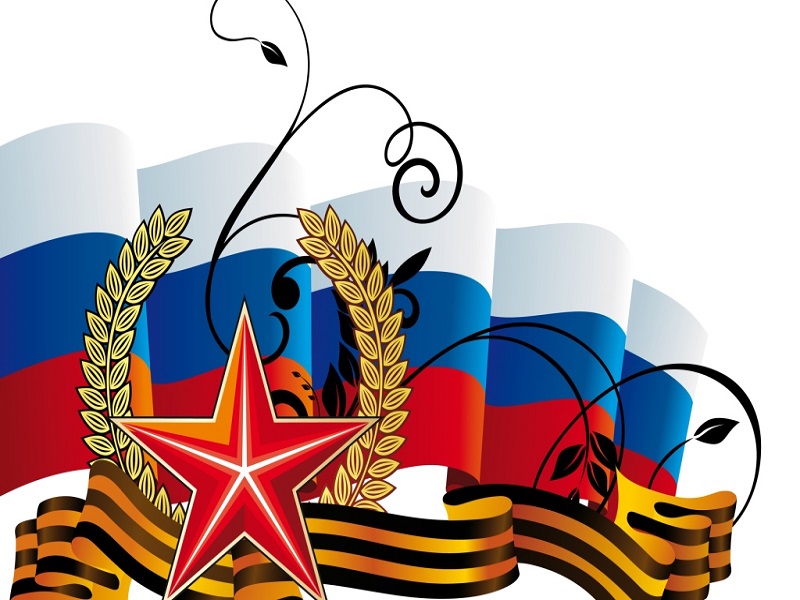 